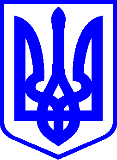 КИЇВСЬКА МІСЬКА РАДАІІ СЕСIЯ   ІХ СКЛИКАННЯРІШЕННЯПРОЄКТПро створення тимчасової контрольної комісії Київської міської ради з питань перевірки обґрунтованості та відповідності природоохоронному законодавству клопотань Благодійної організації «Благодійний фонд Дніпровського району м. Києва «Київський еколого-культурний центр» щодо організації територій та об'єктів природно-заповідного фонду місцевого значенняВідповідно до пункту 2 частини першої статті 26, статті 48 Закону України «Про місцеве самоврядування в Україні», статті 7 Регламенту Київської міської ради, затвердженого рішенням Київської міської ради від 04.11.2021 № 3135/3176, 
з метою перевірки обґрунтованості та відповідності природоохоронному законодавству клопотань щодо організації територій та об'єктів природно-заповідного фонду місцевого значення Київська міська радаВИРІШИЛА:Створити тимчасову контрольну комісію Київської міської ради з питань перевірки обґрунтованості та відповідності природоохоронному законодавству клопотань Благодійної організації «Благодійний фонд Дніпровського району 
м. Києва «Київський еколого-культурний центр» щодо організації територій та об'єктів природно-заповідного фонду місцевого значення.Обрати персональний склад тимчасової контрольної комісії, створеної відповідно до пункту 1 цього рішення:голова тимчасової контрольної комісії – Бондаренко Володимир Володимирович, депутат Київської міської ради;члени тимчасової контрольної комісії:Лимар Юлія Володимирівна, депутат Київської міської ради;Семенова Ксенія Ігорівна, депутат Київської міської ради;Кулеба Євгенія Анатоліївна, депутат Київської міської ради;Шаповал Анатолій Анатолійович, депутат Київської міської ради;Чайка Ольга Юріївна, депутат Київської міської ради.Основними завданнями тимчасової контрольної комісії визначити:Перевірку обґрунтованості та відповідності природоохоронному законодавству клопотань Благодійної організації «Благодійний фонд Дніпровського району м. Києва «Київський еколого-культурний центр» щодо організації територій та об'єктів природно-заповідного фонду місцевого значення.Перевірку достовірності інформації зазначеної в клопотаннях Благодійної організації «Благодійний фонд Дніпровського району м. Києва «Київський еколого-культурний центр» щодо організації територій та об'єктів природно-заповідного фонду місцевого значення.Перевірку стану забезпечення охорони територій оголошених природно-заповідним фондом місцевого значення та переданих згідно з рішеннями Київської міської ради під охорону Благодійній організації «Благодійний фонд Дніпровського району м. Києва «Київський еколого-культурний центр».Правове, матеріально-технічне, інформаційне та організаційне забезпечення роботи тимчасової контрольної комісії, створеної пунктом 1 цього рішення, покласти на секретаріат Київської міської ради.Установити, що тимчасова контрольна комісія діє шість місяців.Офіційно оприлюднити це рішення Київської міської ради в установленому порядку.7. Контроль за виконанням цього рішення покласти на постійну комісію Київської міської ради з питань регламенту, депутатської етики та запобігання корупції.Київський міський голова							  Віталій КЛИЧКОПОДАННЯ:Депутати Київської міської радиПОГОДЖЕНО: Постійна комісія Київської міської ради з питань регламенту, депутатської етики та запобігання корупціїГолова			         Леонід ЄМЕЦЬСекретар	                         Вячеслав НЕПОПНачальник управлінняправового забезпечення діяльностіКиївської міської ради						   Валентина ПОЛОЖИШНИК